Wolves Video		http://sfglobe.com/?id=14064&src=share_fb_new_14064Food Chain _________________________________________________________________e.g e.g.Food Web ___________________________________________________________________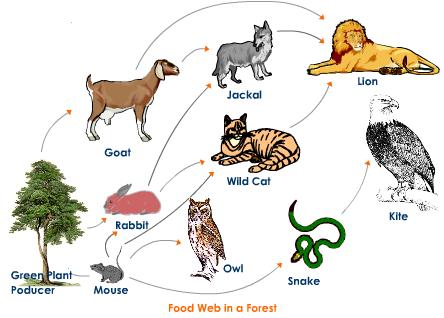 e.g. of food chain from this food web _______________________________________________What are some challenges predators must meet?What makes a predator "successful"? ____________________________________________________________________________What are some common prey adaptations—i.e. how do they try to avoid predators? Which variables affect the number of predators and prey in a population? How can predators be used to control a prey population? Why would you want to do that? How____________________________________________________________________________________________________________________________________________________Bec_____________________________________________________________________________________________________________________________________________________